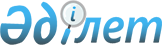 Атырау облысы денсаулық сақтау ұйымдарын күрделі жөндеу және материалдық-техникалық жарақтандыру жөніндегі 2005-2007 жылдарға арналған өңірлік бағдарлама туралы
					
			Күшін жойған
			
			
		
					Атырау облыстық Мәслихатының 2005 жылғы 11 ақпандағы N 183-ІII шешімі. Атырау облыстық әділет департаментінде 2005 жылғы 19 наурызда N 2377 тіркелді. Атырау облысы Әділет департаментінің 2006 жылғы 23 мамыр 3-2185/06 хаты негізінде мемлекеттік тіркелуге жатпайды. Күші жойылды - Атырау облыстық Мәслихатының 2011 жылғы 3 қазандағы № 275/1711/-МШ хатымен.      Ескерту. Күші жойылды - Атырау облыстық Мәслихатының 2011.10.03 № 275/1711/-МШ хатымен.

      

ҚР Атырау облысы әділет департаментінің 2006 жылғы 23 мамыр 3-2185/06 хатынан үзінді:       Атырау облыстық әділет департаменті ертеде тіркелген нормативтік құқықтық актілеріне қайта тексеріс жүргізілген қорытындысы бойынша және Қазақстан Республикасы Әділет министрлігінің нормативтік құқықтық актілерді тіркеу департаментінің 2006 жылғы 31 наурыздағы N 4-2-1/и623 хатына сәйкес, Сізге Қазақстан Республикасының "Нормативтік құқықтық актілер туралы" Заңының 38-бабының талаптарына сәйкес келмейтін тіркелген нормативтік құқықтық актілердің тізімін, "Заң" деректер базасына тиісті жазбаларды енгізу үшін, жолдайды. 

      Қосымша 2 бетте.       АОӘД бастығы 

 

      Қосымша: 

      17) Атырау облыстық мәслихатының 2005 жылғы 11 ақпандағы N 183-ІІІ "Атырау облысы денсаулық сақтау ұйымдарын күрделі жөндеу және материалдық-техникалық жарақтандыру жөніндегі 2005-2007 жылдарға арналған өңірлік бағдарлама туралы" шешімі (Атырау облыстық әділет департаментінде 2005 жылғы 19 наурызда N 2377 тіркелді)  

      ...          Қазақстан Республикасы Президентінің 2004 жылғы 19 наурыздағы

"Бәсекеге қабілетті Қазақстан үшін, бәсекеге қабілетті экономика үшін, бәсекеге қабілетті халық үшін" Қазақстан халқына Жолдауын  іске асыру мақсатында ІІІ шақырылған Атырау облыстық мәслихаты Х сессиясында шешім етті: 

      1. Облыс әкімиятының 2005 жылғы 15 қаңтардағы N 21 Атырау облысы денсаулық сақтау ұйымдарын күрделі жөндеу және материалдық-техникалық жарақтандыру жөніндегі 2005-2007 жылдарға арналған өңірлік бағдарламасы»қаулысымен ұсынылған "Атырау облысы денсаулық сақтау ұйымдарын күрделі жөндеу және материалдық-техникалық жарақтандыру жөніндегі 2005-2007 жылдарға арналған өңірлік бағдарламасы" бекітілсін (жалғанды). 

      2. Осы шешімнің орындалуын бақылау облыстық мәслихаттың халықты әлеуметтік қорғау, денсаулық сақтау, мәдениет және жастар ісі жөніндегі тұрақты комиссиясына (Ж.Б.Өмірбекова) жүктелсін.        Облыстық мәслихаттың Х сессиясының төрайымы       Облыстық мәслихат хатшысы Атырау облыстық әкімиятының қаулысы

2005 жылғы 15 қаңтар 21  Атырау облысы денсаулық сақтау ұйымдарын күрделі жөндеу және

материалдық-техникалық жарақтандыру жөніндегі 2005-2007

жылдарға арналған өңірлік бағдарламасы туралы      Қазақстан Республикасы Президентінің 2004 жылғы 19 наурыздағы 

"Бәсекеге қабілетті Қазақстан үшін, бәсекеге қабілетті экономика үшін, бәсекеге қабілетті халық үшін" Қазақстан халқына Жолдауын  іске асыру мақсатында Қазақстан Республикасының 2001 жылғы 23 қаңтардағы N 148 "Қазақстан Республикасында жергілікті мемлекеттік басқару туралы" Заңының 27 бабы 1 тармағы 1 тармақшасын басшылыққа ала отырып, облыс әкімияты қаулы етеді:

      1. Қоса берілген Атырау облысы денсаулық сақтау ұйымдарын күрделі жөндеу және материалдық-техникалық жарақтандыру жөніндегі 2005-2007 жылдарға арналған өңірлік бағдарлама (бұдан әрі - бағдарлама) мақұлдансын және облыстық мәслихаттың кезекті сессиясында бекітуге енгізілсін.

      2. Атырау қаласы мен аудан әкімдері облыс бюджетінен қаржыландырылатын атқарушы органдар:

      1) Бағдарламаны орындау жөніндегі қажетті шараларды алсын. 

      2) Бағдарламаны іске асыруды ұйымдастыру және жәрдемдесу жөнінде мониторинг өткізсін.

      3. Атырау облысы денсаулық сақтау департаменті бағдарламаның тиісінше орындалуын қамтамасыз етсін.

      4. Осы қаулының орындалуын бақылау облыс әкімінің орынбасары  

Р.Қ.Мүрсалиеваға жүктелсін.       Облыс әкімінің міндетін атқарушы Облыс әкiмиятының 2005 жылғы   

15 қаңтардағы N 21 қаулысына   

қосымша               Атырау облысы денсаулық сақтау ұйымдарын күрделi жөндеу және

материалдық-техникалық жарақтандыру жөнiндегi 2005-2007

жылдарға арналған өңiрлiк бағдарламасы

Мазмұны1. Бағдарлама паспорты 

2. Кiрiспе 

3. Облыстық емдеу-алдын алу ұйымдарының материалдық-техникалық базасының жағдайын талдау 

4. Бағдарламаның мақсаты мен мiндеттерi 

5. Бағдарламаны iске асыру тетiгi мен негiзгi бағыттары 

6. Қажеттi ресурстар және қаржыландыру көздерi 

7. Бағдарламаны iске асырудан күтiлетiн нәтижелер 

8. Бағдарламаның iске асыру жөнiндегi iс-шаралар жоспары  1. Бағдарлама паспорты Атауы:   Атырау облысы денсаулық сақтау ұйымдарын күрделi жөндеу 

         және материалдық-техникалық жарақтандыру жөнiндегi 

         2005-2007 жылдарға арналған өңiрлiк бағдарламасы.       Әзiрлеу  Қазақстан Республикасы Үкiметiнiң 2003 жылғы 20 тамыздағы 

үшiн      N 838  "Қазақстан Республикасында ауылдық аймақтарын 

негiзi:  дамытудың 2004-2010 жылдарға арналған Мемлекеттiк 

         бағдарламасын iске асыру жөнiндегi  

         2004-2006 жылдардағы iс-шаралар жоспары туралы" қаулысы; 

         Президенттiң 2004 жылғы 19 наурыздағы "Бәсекеге қабiлеттi 

         Қазақстан үшiн, бәсекеге қабiлеттi экономика үшiн, бәсекеге 

         қабiлеттi халық үшiн" Қазақстан халқына  Жолдауы ; Қазақстан 

         Республикасы Президентiнiң қатысуымен өткен Қазақстан 

         Республикасы Үкiметiнiң 2004 жылғы 2 тамыздағы N 01-7.5. 

         "Қазақстан Республикасының 2004 жылдың бiрiншi 

         жартыжылдығындағы әлеуметтiк-экономикалық даму 

         қорытындылары және екiншi жартыжылдықтағы 

         мiндеттерi туралы" кеңейтiлген отырысының хаттамасы; 

         Атырау облысы әкiмiнiң 2004 жылғы 2 қыркүйектегi N 219-ө 

         "Қазақстан Республикасы Президентiнiң қатысуымен болған 

         Қазақстан Республикасы Үкiметiнiң 2004 жылғы 2 тамыздағы 

         N 01-7.5. "Қазақстан Республикасының 2004 жылдың бiрiншi 

         жартыжылдығындағы әлеуметтiк-экономикалық даму 

         қорытындылары және екiншi жартыжылдықтағы мiндеттерi 

         туралы" хаттамасының орындалуы жөнiндегi iс-шаралар 

         Жоспарын бекiту туралы" өкiмi; Қазақстан Республикасы 

         Президентiнiң 2004 жылғы 13 қыркүйектегi  N 1438  "Қазақстан 

         Республикасында денсаулық сақтауды дамыту және 

         реформалаудың 2005-2010 жылдарға арналған Мемлекеттiк 

         бағдарламасы туралы" Жарлығы; 

Негiзгi  Атырау облысы Денсаулық сақтау департаментi. 

әзiр- 

леушi: Мақсаты: Облыстық емдеу-алдын алу мекемелерiнiң медициналық 

         жабдықтармен жарақтандырылу деңгейiн арттыру. Негiзгi 

         құралдарды сақтау үшiн жағдайлар жасау арқылы халық 

         денсаулығын жақсартуға бағытталған денсаулық сақтау 

         саласында қайта құрылымды жетiлдiру, оларды 

         пайдалану кезiнде қолдау. 

Мiндет   Облыстық емдеу-алдын алу мекемелерiн медициналық 

терi:    жабдықтармен жарақтандыру, денсаулық сақтау объектiлерiнде 

         күрделi жөндеу жүргiзу жөнiнде нақты жоспарлар әзiрлеу. 

Қажеттi  Бағдарламаны 2005-2007 жылдары қаржыландыру және  

ресурс-  жергiлiктi бюджет қаражаты және Қазақстан 

тар және Республикасының заңнамасына қайшы келмейтiн басқа 

қаржы-   көздерден қаржыландырылады. 

ландыру 

көздерi:                  Жалпы қосымша шығындар: 2005-2007 жылдары Бағдарламаны iске асыру үшiн қажеттi бюджет 

қаражатының көлемi жыл сайын келесi тиiстi қаржы жылына бюджеттердi 

қалыптастыру кезiнде нақтыланады. Күтiлетiн   Халықтық денсаулық сақтау қызметiне қол жетiмдiлiк 

нәтижелер:  деңгейiн арттыру. Денсаулық сақтау жүйесiндегi 

            қызметкерлерге көрсетiлетiн медициналық көмек сапасы 

            мен көлемiн арттыру үшiн жағдайлар жасалады. 

            Нормативтерде көзделген деңгейге дейiн жабдықтармен 

            жарақтандыру. 

Жүзеге 

асыру 

мерзiмi:    2005-2007 жылдар  2. Кiрiспе       Атырау облысы денсаулық сақтау ұйымдарын күрделi жөндеу және 

материалдық-техникалық жарақтандыру жөнiндегi 2005-2007 жылдарға арналған аймақтық бағдарламасы (әрi қарай - Бағдарлама) Қазақстан Республикасы Президентiнiң 2004 жылғы 19 наурыздағы "Бәсекеге қабiлеттi Қазақстан үшiн, бәсекеге қабiлеттi экономика үшiн, бәсекеге қабiлеттi халық үшiн" Қазақстан халқына Жолдауында қойылған мiндеттердi iске асыру үшiн әзiрлендi. 

      "Қазақстан Республикасының 2010 жылға дейiн даму стратегиялық 

жоспарының" басты принциптерiнде негiзделген Қазақстан Республикасында 2010 жылға дейiн денсаулық сақтауды дамытудың басты бағыттары стратегиясының басымды мiндеттерiнiң бiрi ретiнде денсаулық сақтауды емдеу және диагностикалаудың жаңа технологияларын енгiзу көзделген. 

      Тәжiрибеге медициналық технологияларды кеңiнен енгiзу, медициналық ұйымдардың материалдық-техникалық базасын жетiлдiру, қолданыстағы жабдықтарды тиiмдi пайдалану мемлекеттiк денсаулық сақтауды реформалау бағдарламасының басымды бағыттарының бiрi болып табылады. 

      Өтпелi кезеңдегi дағдарыстар мемлекеттiк денсаулық сақтау 

объектiлерiнiң жағдайын және материалдық-техникалық жарақтандырылуының нашарлауына әкелiп соқтырды. Бiрақ, жаңа жоғары технологиялық медициналық жабдықтар алуға және күрделi жөндеу жүргiзуге бөлiнетiн қаржының көбейтiлуiне байланысты қазiргi уақытта жағдай жақсару қарқынын алуда. Мемлекет денсаулық сақау нысаналарының материалдық-техникалық базасын нығайту және уақыт талабына сай қажеттi медициналық жабдықтармен жарақтандыру мәселелерiне басты көңiл аударуда. 

      Бағдарламада емдеу мекемелерiн жаңа медициналық жабдықтармен 

жарақтандыру және қолданыстағы денсаулық сақтау нысаналарына күрделi жөндеу жүргiзу деңгейiн арттыру мақсаты мен мiндеттерi айқындалған.  3. Облыстық емдеу алдын-алу ұйымдарының материалдық- 

техникалық базасының жағдайын талдау       Облыстық денсаулық сақтау жүйесiнде келесi емдеу-алдын алу 

мекемелерiнiң желiсi бар: 

      дербес амбулаторлық-емханалық ұйымдар - 76 бiрлiк, оның iшiнде 

мемлекеттiк - 54, жеке - 22; 

      бiрлiк ауруханалық ұйымдар -39, оның iшiнде мемлекеттiк - 36, жеке - 3; 

      қалалық ауруханалар - 2; 

      аудандық орталық ауруханалар - 7; 

      аудандық аурухана - 1; 

      селолық учаскелiк ауруханалар - 11; 

      туберкулезге қарсы ауруханалар - 8; 

      туберкулезге қарсы шипажайлар - 2 (ересек және балалар) 

      балалар үйi - 1; 

      патологиялық-анатомиялық бюро - 1; 

      облыстық қан орталығы - 1; 

      облыстық ЖҚТБ орталығы - 1; 

      қалалық жедел медициналық көмек стансасы - 1 

      апат медицинасы аумақтық орталығы - 1; 

      салауатты өмiр салтын қалыптастыру орталығы - 1; 

      медициналық колледж - 1; 

      ЖДА - 41; 

      ФАП - 20; 

      ФП - 46; 

      Стационарлық төсек айналымы - 3235, оның iшiнде мемлекеттiк - 3200, жеке - 35. 

      39 аурухана ұйымдарының - 19 ұйымы, 76 - амбулаторлық-емханалық ұйымдардың - 40 ұйымы ауылдық жерде орналасқан. 

      Соңғы жылдары қаржыландыру көлемiн ұлғайту және жаңа денсаулық сақтау нысаналарын енгiзуi есебiнен денсаулық сақтау ұйымдарының материалдық-техникалық базасының қарқыны едәуiр ұлғайды. 

      2002-2004 жылдары жергiлiктi бюджет қаражаты есебiнен Атырау облысы денсаулық сақтау саласының 76 нысанында күрделi жөндеу өткiзiлдi. Күрделi жөндеу өткiзуге бюджет қаражаты бөлiндi: 2002 жылы 30 нысанға күрделi жөндеуге жүргiзуге - 153761,0 мың теңге, 2003 жылы 24 нысанаға - 188 980,0 мың теңге, 2004 жылы 22 нысанаға 178 699,0 мың теңге. 

      2004 жылы республикалық бюджеттiң мақсатты трансферттерi қаражаты есебiнен 442130,0 мың теңге қарастырылды: 192130,0 мың теңге сомасындағы бiр нысананың құрылысы аяқталды, 250000,0 мың теңге сомасына 2 нысананың құрылысы басталды. 

      Жалпы денсаулық сақтау ұйымдарының материалдық-техникалық базасы әлсiз күйде қалуда. Күрделi жөндеуге бөлiнген қаражат бiрiншi кезекте iшкi және сыртқы жылу жүйелерiн, су құбырлары жүйелерiн, шатыр жөндеу, жалпы құрылыс жұмыстарына, жұмсалады. 

      Селолық елдi мекендердегi медициналық ұйымдардың жағдайы 

қанағаттанарлықсыз, БМСК нысаналары салқын және ыссы су құбырлары жоқ, бейiмделген ғимараттарда орналасқан, 21 нысана пеш арқылы жылытылады. 

      Емдеу-алдын алу ұйымдарының базасы санитарлық ережеге толық сәйкес келмейдi, мысалы бүгiнгi күнде 149 денсаулық сақтау нысанасының 30 емдеу алдын-алу мекемесi типтiк ғимаратта орналасқан. 

      11 селолық учаскелiк ауруханасының 1-i - типтiк ғимаратта орналасқан. 41 жанұялық дәрiгерлiк амбулаторияның 38-i - икемделген ғимараттарда 20 фельдшерлiк акушерлiк пункттердiң 3-i - типтiк ғимаратта орналасқан. 46 фельдшерлiк пункттердiң 7-i - типтiк ғимаратта орналасқан. 

      Туберкулез қызметi облыстық туберкулезге қарсы диспансерi мен 7 аудандық туберкулез ауруханасымен ұсынылған. Типтiк ғимаратта тек облыстық туберкулезге қарсы диспансер және 2004 жылы республикалық бюджет қаражаты есебiнен тұрғызылған Құрманғазы ауданы, Ганюшкино селосындағы аудандық туберкулезге қарсы ауруханасы орналасқан. 

      Қазақстан Республикасы Денсаулық сақтау министрiнiң 2003 жылғы 12 қыркүйектегi  N 677  "Қазақстан Республикасының ауыл тұрғындарына бастапқы медициналық-санитарлық көмек көрсетудi ұйымдастыру туралы", 2003 жылғы 10 қазандағы  N 737  "Қазақстан Республикасында қала тұрғындарына бастапқы медициналық-санитарлық көмек көрсетудi ұйымдастыру туралы" және 2004 жылғы 16 наурыздағы N 253 "Қазақстан Республикасы денсаулық сақтау ұйымдарын медициналық жабдықтар және медициналық мақсаттағы бұйымдармен жарақтандыру 

жөнiндегi шаралар туралы" бұйрықтарына сәйкес селолық емдеу-алдын алу мекемелерiнiң медициналық жабдықпен және медициналық мақсаттағы 

бұйымдармен жарақтандырылуын талдау жөнiнде нақты жұмыс жүргiзiлдi. 

      Өткiзiлген талдау облыс мекемелерiнiң медициналық жабдықтармен төмен жарақтандырылғанын көрсеттi, әсiресе ФАП, ФП деңгейiнде қолданыстағы жабдықтардың тозығы жеткен, ол тұрғындарға көрсетiлетiн медициналық көмектiң сапасына, уақыттылығына және қол жетiмдiлiгiне әсер етедi. 

      2004 жылдың 1 желтоқсанына облыс бойынша жалпы медициналық жабдықпен және медициналық мақсаттағы бұйымдармен жарақтандырылу 43,2%-ды құрайды: 

      Облыстық мекемелер 80,3% 

      қалалық мекемелер 44,1% 

      Орталық аудандық ауруханалар 65,3% 

      Емханалар (селолық) 75% 

      Емханалар (қалалық) 71% 

      Селолық дәрiгерлiк амбулаториялар 20,4% 

      Селолық учаскелiк ауруханалар 23,1% 

      Фельдшерлiк акушерлiк пункттер 5,2% 

      Фельдшерлiк пункттер 4,8% 

      2002 "Денсаулық жылында" денсаулық сақтау нысаналарының 

материалдық-техникалық базасын нығайтуға 239000,0 мың теңге, 2003 жылы - 591000,0 мың теңге, 2004 жылы - 245000,0 мың теңгеден жоғары қаражат бөлiндi. 

      Аталған бағдарламадағы көзделген шаралардың орындалуы барлық емдеу алдын-алу ұйымдарына күрделi жөндеу жүргiзу және бiрiншi кезекте селолық емдеу алдын-алу ұйымдардың жабдықтармен жарақтандырылу деңгейi ең төменгi деңгейiне дейiн жеткiзудi қарастырады. 

      БМСК желiсiн телефондандыру деңгейi: селолық жердегi 34 ЖДА 

30 - телефондандырылған (88,2%), селолық жердегi 20 ФАП телефондандырылған - 3 (15%) және барлық ФП рациямен жабдықталған. Телефондандыру "2005-2010 жылдарға арналған Атырау облысының ауылдық аумақтарды дамыту" өңiрлiк бағдарламасына сәйкес жалғасады. БМСК мекемелерiнiң 60% компьютерлiк техникамен жабдықталды. Денсаулық сақтау мекемелерiнiң санитарлық автокөлiкпен қамтылуы 46,7 пайыз, соның iшiнде селолық жерлерде - 33 пайыз 

құрайды.  4. Бағдарламаның мақсаты мен мiндеттерi       Бағдарламаның мақсаты облыстық емдеу-алдын алу мекемелерiн 

медициналық жабдықпен және медициналық мақсаттағы бұйымдармен жарақтандыру деңгейiн арттыру, қолданыстағы денсаулық сақтау нысаналарына күрделi жөндеу жүргiзу болып табылады. 

      Негiзгi мiндеттерге: 

      1. Денсаулық сақтау, бiрiншi кезекте БМСК (бастапқы медициналық санитарлық көмек) ұйымдарының материалдық-техникалық базасын нығайту. Әрбiр емдеу мекеменi қажеттi қазiргi медициналық жабдықтармен сатылы қамтамасыз ету. 

      2. Емдеу-алдын алу мекемелерiне күрделi жөндеу жүргiзу. 

      3. Селолық жерлердi қол жетiмдi телефон байланысымен қамтамасыз ету, БМСК барлық мекемелерiн телефондандыру. 

      4. Компьютерлiк техника және автокөлiкпен қамтамасыз ету.       5. Бағдарламаны iске асыру тетiгi мен негiзгi бағыттары       Бағдарламаның негiзгi бағыттары: 

      1. Мәселенi шешу үшiн кешендi шараларды әзiрлеп, iске асыру: 

      мәлiметтер базасын құру арқылы қолдағы медициналық жабдықтарды 

тиянақты түгендеу; 

      медициналық ұйымдардың медициналық жабдықтарға нақты сұранысын 

зерттеу; 

      облыстық емдеу-алдын алу мекемелерiнiң жарақтандырылу деңгейiн 

медициналық жабдықтар және медициналық мақсаттағы бұйымдардың ең төмен нормативiне дейiн жеткiзу болып табылады. 

      2. Материалдық-техникалық базаны нығайтуға ықпал ететiн бекiтiлген шаралардың сатылы орындалуын қарастыратын iс-шаралар жоспары әзiрлендi. 

      Медициналық жабдықтармен келесi тәртiпте жарақтандыру: 

      ФП, ФАП 

      ЖДА, СУА 

      - ОАА, аудандық және қалалық емханалар. 

      Бағдарлама облыстық әкiмияттың жәрдемдесуiмен облыстық денсаулық сақтау басқармасымен iске асырылады.  6. Қажеттi ресурстар және қаржыландыру көздерi       Бағдарламаның iс-шараларын iске асыру жергiлiктi бюджеттен тиiстi қаржы жылына бөлетiн қаражат шегiнде және есебiнен жүзеге асырылады. 

      Бағдарламаны iске асыру үшiн барлығы - 1 461 315,0 мың теңге, соның iшiнде күрделi жөндеуге - 1 022 920,0 мың теңге, материалдық-техникалық жарақтандыруға - 438 395,0 мың теңге қажет.  7. Бағдарламаны iске асырудан күтiлетiн нәтижелер       Жаңа технологияларды енгiзу денсаулық сақтау жүйесiнiң қызметiн жақсартудың негiзгi факторы болып табылады. 

      Әзiрлеген шараларды енгiзу облыстық емдеу мекемелерiн қажеттi 

медициналық жабдықтар және медициналық мақсаттағы бұйымдармен 

жарақтандырылу деңгейiн арттыруға, бұл тұрғындарға көрсетiлетiн медициналық көмек көрсетудiң сапасын, уақыттылығын, қол жетiмдiлiгiн арттыруға едәуiр ықпал етедi. Сонымен қатар, халықтың денсаулық жағдайының медициналық-демографиялық көрсеткiштерiн және емдеу-алдын алу мекемелерiнiң қызметiн жақсартуға септiгiн тигiзедi. 

      БМСК мекемелерiн жеткiлiктi жарақтандыруға байланысты жұмыстың 

профилактикалық бағыттылығы, уақтылы диагностикалау және БМСК деңгейiнде ем алу мүмкiндiгi жақсартылады. Стационарға негiзсiз орналастыру қысқартылады. Науқастардың ауруханаға жоспарлы орналасуына негiзделген стационарлардың едәуiр сапалы жоғары мамандандырылған көмегiн жеңiлдетедi. 

      Жалпы осы Бағдарлама 2005-2007 жылдарға арналған Атырау облысы 

денсаулық сақтау iсiн реформалау мен дамытудың өңiрлiк Бағдарламасында көзделген барлық шараларды iске асыруға мүмкiндiк бередi.  Бағдарламаны iске асыру жөнiндегi iс-шаралар жоспары         кестенің жалғасы       Ескерту: қысқартылған атаулардың тiзiмi: 

      ЕСМ - емдеу сауықтыру мекемесi 

      АОА - аудандық орталық аурухана 

      СУА - селолық учаскелiк аурухана 

      БМСК - бастапқы медициналық-санитарлық көмек 

      ЖДА - жанұялық- дәрiгерлiк амбулатория 

      ФАП - фельдшерлiк-акушерлiк пункт 

      ФП - фельдшерлiк пункт 
					© 2012. Қазақстан Республикасы Әділет министрлігінің «Қазақстан Республикасының Заңнама және құқықтық ақпарат институты» ШЖҚ РМК
				Жылдар Барлығы Оның iшiнде Оның iшiнде Оның iшiнде Жылдар Барлығы Респ/ 

бюджет Жерг/ 

бюджет Басқа да 

қаражаттар 2005 426 066,0 - 426 066,0 - 2006 477 410,0 - 477 410,0 - 2007 557 839,0 - 557 839,0 - Барлығы: 1461315,0 - 1461315,0 - Шаралар атауы Барлығы Оның iшiнде Оның iшiнде Оның iшiнде Шаралар атауы Барлығы 2005 2006 2007 Күрделi жөндеу 1022920,0 298246,0 334187,0 390487,0 Материалдық- 

техникалық 

жарақтандыру 438395,0 12780,0 143223,0 167352,0 Барлығы 1461315,0 426066,0 477410,0 557839,0 № п/п Iс-шаралар  Аяқталу нысаны Орындауға 

жауаптылар 1 2 3 4 1. Денсаулық сақтау нысандарын күрделi 

жөндеу 1. Денсаулық сақтау нысандарын күрделi 

жөндеу 1. Денсаулық сақтау нысандарын күрделi 

жөндеу 1. Денсаулық сақтау нысандарын күрделi 

жөндеу 1.1 Исатай ауданы Новобогат СУА  Мемлекеттiк 

комиссия актi Денсаулық сақтау 

департаментi Чапаев ЖДА Мемлекеттiк 

комиссия актi Денсаулық сақтау 

департаментi "Забурун" ФАП  Мемлекеттiк 

комиссия актi Денсаулық сақтау 

департаментi Қызыл-үй ФП  Мемлекеттiк 

комиссия актi Денсаулық сақтау 

департаментi 1.2 Махамбет ауданы Алмалы ЖДА  Мемлекеттiк 

комиссия актi Денсаулық сақтау 

департаментi Ақтоғай ЖДА Мемлекеттiк 

комиссия актi Денсаулық сақтау 

департаментi Топайлы ФАП  Мемлекеттiк 

комиссия актi Денсаулық сақтау 

департаментi Есбол ФАП Мемлекеттiк 

комиссия актi Денсаулық сақтау 

департаментi Жалғансай ФАП Мемлекеттiк 

комиссия актi Денсаулық сақтау 

департаментi Аудандық СЭС Мемлекеттiк 

комиссия актi Денсаулық сақтау 

департаментi "Береке" ФАП Мемлекеттiк 

комиссия актi Денсаулық сақтау 

департаментi "Ескi Сарайшық" 

ФАП Мемлекеттiк 

комиссия актi Денсаулық сақтау 

департаментi "Махамбет" 

селосындағы АОА Мемлекеттiк 

комиссия актi Денсаулық сақтау 

департаментi Заурал СУА  Мемлекеттiк 

комиссия актi Денсаулық сақтау 

департаментi "Есмақан" ФП Мемлекеттiк 

комиссия актi Денсаулық сақтау 

департаментi "Томан" ФП Мемлекеттiк 

комиссия актi Денсаулық сақтау 

департаментi 1.3 Мақат ауданы "Мақат" селолық 

АОА  Мемлекеттiк 

комиссия актi Денсаулық сақтау 

департаментi Аудандық СЭС Мемлекеттiк 

комиссия актi Денсаулық сақтау 

департаментi 1.4 Құрманғазы ауданы Калинин ЖДА  Мемлекеттiк 

комиссия актi Денсаулық сақтау 

департаментi Кудряшов СУА Мемлекеттiк 

комиссия актi Денсаулық сақтау 

департаментi "Асан" ФП  Мемлекеттiк 

комиссия актi Денсаулық сақтау 

департаментi Азғыр ФП Мемлекеттiк 

комиссия актi Денсаулық сақтау 

департаментi Көптоғай ФП Мемлекеттiк 

комиссия актi Денсаулық сақтау 

департаментi Ганюшкино 

селосындағы АОА  Мемлекеттiк 

комиссия актi Денсаулық сақтау 

департаментi Аудандық емхана Мемлекеттiк 

комиссия актi Денсаулық сақтау 

департаментi Котяевка ФАП Мемлекеттiк 

комиссия актi Денсаулық сақтау 

департаментi Құрманғазы ЖДА Мемлекеттiк 

комиссия актi Денсаулық сақтау 

департаментi Еңбекшi ЖДА  Мемлекеттiк 

комиссия актi Денсаулық сақтау 

департаментi Ақкөл СУА  Мемлекеттiк 

комиссия актi Денсаулық сақтау 

департаментi Сүйiндiк СУА Мемлекеттiк 

комиссия актi Денсаулық сақтау 

департаментi Аудандық СЭС Мемлекеттiк 

комиссия актi Денсаулық сақтау 

департаментi "Шортанбай" СУА Мемлекеттiк 

комиссия актi Денсаулық сақтау 

департаментi Балқұдық СУА Мемлекеттiк 

комиссия актi Денсаулық сақтау 

департаментi 1.5 Жылыой ауданы Қосшағыл ЖДА  Мемлекеттiк 

комиссия актi Денсаулық сақтау 

департаментi Шоқпартоғай ЖДА Мемлекеттiк 

комиссия актi Денсаулық сақтау 

департаментi Балалар емханасы Мемлекеттiк 

комиссия актi Денсаулық сақтау 

департаментi Аудандық емхана  Мемлекеттiк 

комиссия актi Денсаулық сақтау 

департаментi Жаңа Қаратон ЖДА Мемлекеттiк 

комиссия актi Денсаулық сақтау 

департаментi "Аққұдық" ФАП Мемлекеттiк 

комиссия актi Денсаулық сақтау 

департаментi 1.6 Индер ауданы Өрлiк ЖДА Мемлекеттiк 

комиссия актi Денсаулық сақтау 

департаментi Тайсойған ФП Мемлекеттiк 

комиссия актi Денсаулық сақтау 

департаментi Аудандық СЭС Мемлекеттiк 

комиссия актi Денсаулық сақтау 

департаментi Тубаурухана Мемлекеттiк 

комиссия актi Денсаулық сақтау 

департаментi "Елтай" ЖДА Мемлекеттiк 

комиссия актi Денсаулық сақтау 

департаментi "Қызылжар" ФП Мемлекеттiк 

комиссия актi Денсаулық сақтау 

департаментi Құрылыс ФАП Мемлекеттiк 

комиссия актi Денсаулық сақтау 

департаментi "Гребенщиков" ФАП Мемлекеттiк 

комиссия актi Денсаулық сақтау 

департаментi Кетебай ФП Мемлекеттiк 

комиссия актi Денсаулық сақтау 

департаментi 1.7 Қызылқоға ауданы Тасшағыл СУА  Мемлекеттiк 

комиссия актi Денсаулық сақтау 

департаментi Аудандық СЭС Мемлекеттiк 

комиссия актi Денсаулық сақтау 

департаментi Сағыз СУА Мемлекеттiк 

комиссия актi Денсаулық сақтау 

департаментi Жамбыл ЖДА Мемлекеттiк 

комиссия актi Денсаулық сақтау 

департаментi "Миялы" 

селосындағы АОА Мемлекеттiк 

комиссия актi Денсаулық сақтау 

департаментi Мұқыр ЖДА Мемлекеттiк 

комиссия актi Денсаулық сақтау 

департаментi "Қарабау" ЖДА Мемлекеттiк 

комиссия актi Денсаулық сақтау 

департаментi Қызыл-ту ЖДА Мемлекеттiк 

комиссия актi Денсаулық сақтау 

департаментi 1.8 Қалалық ЕСМ Атырау 

қаласындағы 2 

қалалық аурухана Мемлекеттiк 

комиссия актi Денсаулық сақтау 

департаментi Жилгородок 

мөлтек 

ауданындағы 2 

қалалық 

емхананың филиалы Мемлекеттiк 

комиссия актi Денсаулық сақтау 

департаментi 1 қалалық 

емхананың 

1 филиалының 

ғимараты Мемлекеттiк 

комиссия актi Денсаулық сақтау 

департаментi Бiрлiк ФП 19 ЖДА Мемлекеттiк 

комиссия актi Денсаулық сақтау 

департаментi "Амангелді" 

ФАП 14 ЖДА Мемлекеттiк 

комиссия актi Денсаулық сақтау 

департаментi "Еркінқала"15 ЖДА Мемлекеттiк 

комиссия актi Денсаулық сақтау 

департаментi "Жұмыскер" 

16 ЖДА Мемлекеттiк 

комиссия актi Денсаулық сақтау 

департаментi "Ақжар" 8 ЖДА Мемлекеттiк 

комиссия актi Денсаулық сақтау 

департаментi "Жамбыл" ФАП 14 

ЖДА Мемлекеттiк 

комиссия актi Денсаулық сақтау 

департаментi 2 Қалалық емхана Мемлекеттiк 

комиссия актi Денсаулық сақтау 

департаментi 3 Қалалық емхана Мемлекеттiк 

комиссия актi Денсаулық сақтау 

департаментi Қалалық балалар 

емханасы Мемлекеттiк 

комиссия актi Денсаулық сақтау 

департаментi Қалалық жедел 

көмек беру 

стансасы Мемлекеттiк 

комиссия актi Денсаулық сақтау 

департаментi 4 Қалалық емхана Мемлекеттiк 

комиссия актi Денсаулық сақтау 

департаментi 1.8 Облыстық ЕСМ Облыстық балалар 

ауруханасы Мемлекеттiк 

комиссия актi Денсаулық сақтау 

департаментi Облыстық туберкулезге 

қарсы диспансерi Мемлекеттiк 

комиссия актi Денсаулық сақтау 

департаментi облыстық балалар 

тубшипажайы Мемлекеттiк 

комиссия актi Денсаулық сақтау 

департаментi Облыстық жүйке тамыр 

диспансерi  Мемлекеттiк 

комиссия актi Денсаулық сақтау 

департаментi Облыстық медицинамен 

жабдықтау базасы Мемлекеттiк 

комиссия актi Денсаулық сақтау 

департаментi Облыстық наркологиялық 

диспансерi Мемлекеттiк 

комиссия актi Денсаулық сақтау 

департаментi Облыстық перзентхана Мемлекеттiк 

комиссия актi Денсаулық сақтау 

департаментi Облыстық медициналық 

колледж Мемлекеттiк 

комиссия актi Денсаулық сақтау 

департаментi Облыстық аурухана 

(ескi ғимарат) Атырау 

қаласы Мемлекеттiк 

комиссия актi Денсаулық сақтау 

департаментi Атырау қаласындағы 

облыстық терi- 

венерологиялық 

диспансерi Мемлекеттiк 

комиссия актi Денсаулық сақтау 

департаментi Облыстық онкологиялық 

диспансерi Мемлекеттiк 

комиссия актi Денсаулық сақтау 

департаментi Облыстық 

патологоанатомиялық 

бюросы Мемлекеттiк 

комиссия актi Денсаулық сақтау 

департаментi Құрманғазы ауданы 

Ганюшкино селосындағы 

туберкулезге қарсы 

шипажайы Мемлекеттiк 

комиссия актi Денсаулық сақтау 

департаментi Барлығы 2. Денсаулық сақтау ұйымдарының материалдық-техникалық 

жарақтандыру 2. Денсаулық сақтау ұйымдарының материалдық-техникалық 

жарақтандыру 2. Денсаулық сақтау ұйымдарының материалдық-техникалық 

жарақтандыру 2. Денсаулық сақтау ұйымдарының материалдық-техникалық 

жарақтандыру 2.1 Жылыой ауданы "Аққұдық" ФАП Бұйрық Денсаулық сақтау 

департаментi "Майқұмген ЖДА Бұйрық Денсаулық сақтау 

департаментi Қосшағыл ЖДА  Бұйрық Денсаулық сақтау 

департаментi Тұрғызба ЖДА Бұйрық Денсаулық сақтау 

департаментi Ақкиiзтоғай ЖДА Бұйрық Денсаулық сақтау 

департаментi Шоқпартоғай ЖДА Бұйрық Денсаулық сақтау 

департаментi Жаңа Қаратон ЖДА Бұйрық Денсаулық сақтау 

департаментi Аудандық орталық 

аурухана Бұйрық Денсаулық сақтау 

департаментi Балалар емханасы Бұйрық Денсаулық сақтау 

департаментi Аудандық емхана  Бұйрық Денсаулық сақтау 

департаментi 2.2 Индер ауданы Сыралы ФП Бұйрық Денсаулық сақтау 

департаментi Жұлдыз ФП  Бұйрық Денсаулық сақтау 

департаментi Қызылтөбе ФП Бұйрық Денсаулық сақтау 

департаментi Тайсойған ФП Бұйрық Денсаулық сақтау 

департаментi Қызылжар  ФП Бұйрық Денсаулық сақтау 

департаментi Кетебай ФП Бұйрық Денсаулық сақтау 

департаментi Горский ФАП  Бұйрық Денсаулық сақтау 

департаментi Құрылыс ФАП Бұйрық Денсаулық сақтау 

департаментi Гребенщиков ФАП Бұйрық Денсаулық сақтау 

департаментi Бөдене ЖДА Бұйрық Денсаулық сақтау 

департаментi Жарсуат ЖДА Бұйрық Денсаулық сақтау 

департаментi Өрлiк ЖДА Бұйрық Денсаулық сақтау 

департаментi Елтай ЖДА Бұйрық Денсаулық сақтау 

департаментi "Кулагино" СУА Бұйрық Денсаулық сақтау 

департаментi Зеленый СУА Бұйрық Денсаулық сақтау 

департаментi Аудандық емханалар Бұйрық Денсаулық сақтау 

департаментi 2.3 Исатай ауданы "Кетешағыл" ФП Бұйрық Денсаулық сақтау 

департаментi "Айбас" ФП Бұйрық Денсаулық сақтау 

департаментi "Тұман" ФП Бұйрық Денсаулық сақтау 

департаментi Ұштаған ФП Бұйрық Денсаулық сақтау 

департаментi Қызыл-үй ФП  Бұйрық Денсаулық сақтау 

департаментi "Нарын" ФАП Бұйрық Денсаулық сақтау 

департаментi "Забурын" ФАП Бұйрық Денсаулық сақтау 

департаментi Забурын ЖДА Бұйрық Денсаулық сақтау 

департаментi "Исатай" ЖДА Бұйрық Денсаулық сақтау 

департаментi Чапаев ЖДА Бұйрық Денсаулық сақтау 

департаментi "Новобогат" CУА Бұйрық Денсаулық сақтау 

департаментi 2.4 Құрманғазы ауданы Асан ФП Денсаулық сақтау 

департаментi Азғыр ФП  Бұйрық Денсаулық сақтау 

департаментi Егiн Құдық ФП  Бұйрық Денсаулық сақтау 

департаментi Батырбек ФП Бұйрық Денсаулық сақтау 

департаментi Жалпақ ФП Бұйрық Денсаулық сақтау 

департаментi Қоңыр Теректi ФП  Бұйрық Денсаулық сақтау 

департаментi "Жасталап" ФП Бұйрық Денсаулық сақтау 

департаментi Үлкен Күйген ФП Бұйрық Денсаулық сақтау 

департаментi Қасқа төбе ФП  Бұйрық Денсаулық сақтау 

департаментi "Разъезд" 8 ФП Бұйрық Денсаулық сақтау 

департаментi Богатый ФП  Бұйрық Денсаулық сақтау 

департаментi Кошалак ФП Бұйрық Денсаулық сақтау 

департаментi Ескi Аэропорт ФП Бұйрық Денсаулық сақтау 

департаментi Қиғаш ФП  Бұйрық Денсаулық сақтау 

департаментi Қызыл Оба ФП Бұйрық Денсаулық сақтау 

департаментi Д.Нұрпейiсова ФП Бұйрық Денсаулық сақтау 

департаментi Жамбыл ФП Бұйрық Денсаулық сақтау 

департаментi Лабай ФП Бұйрық Денсаулық сақтау 

департаментi Көптоғай ФАП Бұйрық Денсаулық сақтау 

департаментi "Красноармейский" 

ФАП Бұйрық Денсаулық сақтау 

департаментi Сафоновка ФАП  Бұйрық Денсаулық сақтау 

департаментi Приморье ФАП  Бұйрық Денсаулық сақтау 

департаментi Котяев ФАП Бұйрық Денсаулық сақтау 

департаментi Киров ЖДА Бұйрық Денсаулық сақтау 

департаментi Калинин ЖДА Бұйрық Денсаулық сақтау 

департаментi Алға ЖДА Бұйрық Денсаулық сақтау 

департаментi Утеря ЖДА Бұйрық Денсаулық сақтау 

департаментi Нұржау ЖДА Бұйрық Денсаулық сақтау 

департаментi Құрманғазы ЖДА Бұйрық Денсаулық сақтау 

департаментi Еңбекшi ЖДА Бұйрық Денсаулық сақтау 

департаментi Сүйiндiк СУА Бұйрық Денсаулық сақтау 

департаментi Кудряшов СУА Бұйрық Денсаулық сақтау 

департаментi Ақкөл СУА Бұйрық Денсаулық сақтау 

департаментi Шортамбай СУА Бұйрық Денсаулық сақтау 

департаментi Балқұдық СУА Бұйрық Денсаулық сақтау 

департаментi Аудандық орталық аурухана Бұйрық Денсаулық сақтау 

департаментi Аудандық емхана Бұйрық Денсаулық сақтау 

департаментi 2.5 Қызылқоға ауданы Кенбай ФП Бұйрық Денсаулық сақтау 

департаментi "Қоғам" ФП Б±йрық Денсаулық сақтау 

департаментi Жантерек ФП Б±йрық Денсаулық сақтау 

департаментi Сорколь ФП  Бұйрық Денсаулық сақтау 

департаментi Жангелдi ЖДА Бұйрық Денсаулық сақтау 

департаментi Тайсойған ЖДА Бұйрық Денсаулық сақтау 

департаментi Қаракөл ЖДА Бұйрық Денсаулық сақтау 

департаментi Жамбыл ЖДА Бұйрық Денсаулық сақтау 

департаментi Мұқыр ЖДА Бұйрық Денсаулық сақтау 

департаментi Қарабау ЖДА Бұйрық Денсаулық сақтау 

департаментi Қылыт-ту ЖДА Бұйрық Денсаулық сақтау 

департаментi Сағыз СУА Бұйрық Денсаулық сақтау 

департаментi Тасшағыл СУА  Бұйрық Денсаулық сақтау 

департаментi Аудандық орталық 

аурухана Бұйрық Денсаулық сақтау 

департаментi 2.6 Мақат ауданы Ескене ФП  Бұйрық Денсаулық сақтау 

департаментi Қошқар ФП Бұйрық Денсаулық сақтау 

департаментi Комсомольск ФП Бұйрық Денсаулық сақтау 

департаментi "Ескене" ФП Бұйрық Денсаулық сақтау 

департаментi Байга-тюбе ФП Бұйрық Денсаулық сақтау 

департаментi "Байшонас" ЖДА Бұйрық Денсаулық сақтау 

департаментi Аудандық орталық 

аурухана Бұйрық Денсаулық сақтау 

департаментi 2.7 Махамбет ауданы Томан ФП Бұйрық Денсаулық сақтау 

департаментi Есмақан ФП  Бұйрық Денсаулық сақтау 

департаментi Редут ФАП Бұйрық Денсаулық сақтау 

департаментi Топайлы ФАП Бұйрық Денсаулық сақтау 

департаментi Есбол ФАП  Бұйрық Денсаулық сақтау 

департаментi Жалғансай ФАП Бұйрық Денсаулық сақтау 

департаментi Береке ФАП Бұйрық Денсаулық сақтау 

департаментi Ескi Сарайшық ФАП  Бұйрық Денсаулық сақтау 

департаментi Алмалы ЖДА Бұйрық Денсаулық сақтау 

департаментi Ақтоғай ЖДА Бұйрық Денсаулық сақтау 

департаментi Чкалов ЖДА Бұйрық Денсаулық сақтау 

департаментi Сарайшық ЖДА Бұйрық Денсаулық сақтау 

департаментi Сарытоғай ЖДА Бұйрық Денсаулық сақтау 

департаментi Таңдай ЖДА Бұйрық Денсаулық сақтау 

департаментi Ақжайық ЖДА Бұйрық Денсаулық сақтау 

департаментi Алға ЖДА Бұйрық Денсаулық сақтау 

департаментi Заурал СУА Бұйрық Денсаулық сақтау 

департаментi Аудандық орталық 

аурухана Бұйрық Денсаулық сақтау 

департаментi 2.8 Қала Бiрлiк ФП Бұйрық Денсаулық сақтау 

департаментi Ракуша ФП Бұйрық Денсаулық сақтау 

департаментi Жаңа Кiрпiш ФП Бұйрық Денсаулық сақтау 

департаментi Алғабас ФАП  Б±йрық Денсаулық сақтау 

департаментi "Амангелдi" ФАП Бұйрық Денсаулық сақтау 

департаментi "Жамбыл" ФАП Бұйрық Денсаулық сақтау 

департаментi 15 ЖДА Бұйрық Денсаулық сақтау 

департаментi 19 ЖДА Бұйрық Денсаулық сақтау 

департаментi 16 ЖДА Бұйрық Денсаулық сақтау 

департаментi 8 ЖДА Бұйрық Денсаулық сақтау 

департаментi Дамба СУА Бұйрық Денсаулық сақтау 

департаментi 1 қалалық емхана Бұйрық Денсаулық сақтау 

департаментi 2 қалалық емхана Бұйрық Денсаулық сақтау 

департаментi Барлығы 1 
Денсаулық сақтау 

ны сандарын 

күрделi жөндеу Мемлекеттiк комиссия актi Денсаулық сақтау 

департаментi 2 
Денсаулық сақтау 

ұйымдарын материалдық- 

техникалық 

жарақтандыру Бұйрық Денсаулық сақтау 

департаментi Бағдарлама 

бойынша барлығы Iске 

асыру 

мерзiмi Болжамды шығыстар Болжамды шығыстар Болжамды шығыстар Қаржыланды 

ру көздерi 2005 2006 2007 5 6 7 8 9 6000 9000 0 2005 6000 жергiлiктi 

бюджет 2006 4000 жергiлiктi 

бюджет 2006 2500 жергiлiктi 

бюджет 2006 2500 жергiлiктi 

бюджет 19000 14000 43000 2005 10000 жергiлiктi 

бюджет 2005 5000 жергiлiктi 

бюджет 2005 2000 жергiлiктi 

бюджет 2005 2000 жергiлiктi 

бюджет 2006 5000 жергiлiктi 

бюджет 2006 5000 жергiлiктi 

бюджет 2006 2000 жергiлiктi 

бюджет 2006 2000 жергiлiктi 

бюджет 2007 20000 жергiлiктi 

бюджет 2007 15000 жергiлiктi 

бюджет 2007 3000 жергiлiктi 

бюджет 2007 5000 жергiлiктi 

бюджет 20000 10500 40000 2005,201 20000 40000 жергiлiктi 

бюджет 2006 10500 жергiлiктi 

бюджет 13000 27000 70000 2005 2000 жергiлiктi 

бюджет 2005 6000 жергiлiктi 

бюджет 2005 2000 жергiлiктi 

бюджет 2005 1000 жергiлiктi 

бюджет 2005 1000 жергiлiктi 

бюджет 2007 40000 жергiлiктi 

бюджет 2006 10000 жергiлiктi 

бюджет 2006 2000 жергiлiктi 

бюджет 2006 2000 жергiлiктi 

бюджет 2006 3000 жергiлiктi 

бюджет 2006-2007 5000 10000 жергiлiктi 

бюджет 2005 1000 жергiлiктi 

бюджет 2006 5000 жергiлiктi 

бюджет 2007 10000 жергiлiктi 

бюджет 2007 10000 жергiлiктi 

бюджет 3000 28000 0 2005 3000 жергiлiктi 

бюджет 2006 2000 жергiлiктi 

бюджет 2006 10000 жергiлiктi 

бюджет 2006 10000 жергiлiктi 

бюджет 2006 3500 жергiлiктi 

бюджет 2006 2500 жергiлiктi 

бюджет 0 15000 15000 2006 5000 жергiлiктi 

бюджет 2006 2000 жергiлiктi 

бюджет 2006 3000 жергiлiктi 

бюджет 2006 5000 жергiлiктi 

бюджет 2007 5000 жергiлiктi 

бюджет 2007 2000 жергiлiктi 

бюджет 2007 3000 жергiлiктi 

бюджет 2007 3000 жергiлiктi 

бюджет 2007 2000 жергiлiктi 

бюджет 0 22687 35000 2006 10000 жергiлiктi 

бюджет 2006 3500 жергiлiктi 

бюджет 2006 5000 жергiлiктi 

бюджет 2006 4187 жергiлiктi 

бюджет 2007 20000 жергiлiктi 

бюджет 2007 5000 жергiлiктi 

бюджет 2007 5000 жергiлiктi 

бюджет 2007 5000 жергiлiктi 

бюджет 40500 38000 87487 2005-2006 5500 30000 жергiлiктi 

бюджет 2005 15000 жергiлiктi 

бюджет 2005 10000 жергiлiктi 

бюджет 2005 2000 жергiлiктi 

бюджет 2005 4000 жергiлiктi 

бюджет 2005 4000 жергiлiктi 

бюджет 2006 4000 жергiлiктi 

бюджет 2006 2500 жергiлiктi 

бюджет 2006 1500 жергiлiктi 

бюджет 2007 30000 жергiлiктi 

бюджет 2007 30000 жергiлiктi 

бюджет 2007 10000 жергiлiктi 

бюджет 2007 10000 жергiлiктi 

бюджет 2007 7487 жергiлiктi 

бюджет 196746 170000 100000 2005 100000 жергiлiктi 

бюджет 2005-2007 40000 20000 30000 жергiлiктi 

бюджет 2005 7000 жергiлiктi 

бюджет 2005 25000 жергiлiктi 

бюджет 2005,201 7000 15000 жергiлiктi 

бюджет 2005 5000 жергiлiктi 

бюджет 2005 10000 жергiлiктi 

бюджет 2005-2006 2746 20000 жергiлiктi 

бюджет 2006 20000 жергiлiктi 

бюджет 2006 10000 жергiлiктi 

бюджет 2006 100000 жергiлiктi 

бюджет 2007 30000 жергiлiктi 

бюджет 2007 25000 жергiлiктi 

бюджет 298246 334187 390487 4080 87701 15885 2006 411 жергiлiктi 

бюджет 2005 1045 жергiлiктi 

бюджет 2005 1045 жергiлiктi 

бюджет 2005 995 жергiлiктi 

бюджет 2005 995 жергiлiктi 

бюджет 2006 995 жергiлiктi 

бюджет 2006 900 жергiлiктi 

бюджет 2006 34480 жергiлiктi 

бюджет 2006 28035 жергiлiктi 

бюджет 2006-2007 г.г. 2006-2007 г.г. 22880 15885 жергiлiктi 

бюджет 9238 3126 35244 2005 970 жергiлiктi 

бюджет 2005 990 жергiлiктi 

бюджет 2005 997 жергiлiктi 

бюджет 2006 970 жергiлiктi 

бюджет 2007 980 жергiлiктi 

бюджет 2007 970 жергiлiктi 

бюджет 2005 442 жергiлiктi 

бюджет 2007 442 жергiлiктi 

бюджет 2007 442 жергiлiктi 

бюджет 2005 2155 жергiлiктi 

бюджет 2005 2156 жергiлiктi 

бюджет 2006 2156 жергiлiктi 

бюджет 2007 1200 жергiлiктi 

бюджет 2005 764 жергiлiктi 

бюджет 2005 764 жергiлiктi 

бюджет 2007 31210 жергiлiктi 

бюджет 7613 2567 0 2005 1100 жергiлiктi 

бюджет 2005 1100 жергiлiктi 

бюджет 2005 800 жергiлiктi 

бюджет 2005 904 жергiлiктi 

бюджет 2006 800 жергiлiктi 

бюджет 2005 668 жергiлiктi 

бюджет 2006 667 жергiлiктi 

бюджет 2005 1300 жергiлiктi 

бюджет 2005 1558 жергiлiктi 

бюджет 2006 1100 жергiлiктi 

бюджет 2005 183 жергiлiктi 

бюджет 26909 2599 59720 2005 1000 жергiлiктi 

бюджет 2005 1000 жергiлiктi 

бюджет 2005 1000 жергiлiктi 

бюджет 2005 1000 жергiлiктi 

бюджет 2005 1000 жергiлiктi 

бюджет 2005 900 жергiлiктi 

бюджет 2005 920 жергiлiктi 

бюджет 2005 950 жергiлiктi 

бюджет 2005 1000 жергiлiктi 

бюджет 2005 1000 жергiлiктi 

бюджет 2005 1000 жергiлiктi 

бюджет 2005 1000 жергiлiктi 

бюджет 2005 1000 жергiлiктi 

бюджет 2005 1000 жергiлiктi 

бюджет 2005 1000 жергiлiктi 

бюджет 2005 1000 жергiлiктi 

бюджет 2005 1000 жергiлiктi 

бюджет 2005 994 жергiлiктi 

бюджет 2005 489 жергiлiктi 

бюджет 2005 489 жергiлiктi 

бюджет 2005 489 жергiлiктi 

бюджет 2005 492 жергiлiктi 

бюджет 2006 489 жергiлiктi 

бюджет 2005 1050 жергiлiктi 

бюджет 2005 1050 жергiлiктi 

бюджет 2005 1050 жергiлiктi 

бюджет 2005 1055 жергiлiктi 

бюджет 2005 1067 жергiлiктi 

бюджет 2006 1055 жергiлiктi 

бюджет 2006 1055 жергiлiктi 

бюджет 2005 957 жергiлiктi 

бюджет 2005 957 жергiлiктi 

бюджет 2007 957 жергiлiктi 

бюджет 2007 957 жергiлiктi 

бюджет 2007 957 жергiлiктi 

бюджет 2007 35937 жергiлiктi 

бюджет 2007 20912 жергiлiктi 

бюджет 7913 1400 29659 2005 1050 жергiлiктi 

бюджет 2005 1050 жергiлiктi 

бюджет 2005 1050 жергiлiктi 

бюджет 2005 1050 жергiлiктi 

бюджет 2005 1300 жергiлiктi 

бюджет 2005 1013 жергiлiктi 

бюджет 2005 1400 жергiлiктi 

бюджет 2006 1400 жергiлiктi 

бюджет 2007 1400 жергiлiктi 

бюджет 2007 1300 жергiлiктi 

бюджет 2007 1400 жергiлiктi 

бюджет 2007 890 жергiлiктi 

бюджет 2007 890 жергiлiктi 

бюджет 2007 23779 жергiлiктi 

бюджет 13696 41270 0 2005 491 жергiлiктi 

бюджет 2005 491 жергiлiктi 

бюджет 2005 490 жергiлiктi 

бюджет 2005 602 жергiлiктi 

бюджет 2005 602 жергiлiктi 

бюджет 2005 1233 жергiлiктi 

бюджет 2005-2007 г.г. 9787 41270 жергiлiктi 

бюджет 9401 2070 26844 2007 979 жергiлiктi 

бюджет 2007 979 жергiлiктi 

бюджет 2005 710 жергiлiктi 

бюджет 2005 739 жергiлiктi 

бюджет 2005 680 жергiлiктi 

бюджет 2006 650 жергiлiктi 

бюджет 2006 710 жергiлiктi 

бюджет 2006 710 жергiлiктi 

бюджет 2005 1000 жергiлiктi 

бюджет 2005 980 жергiлiктi 

бюджет 2005 980 жергiлiктi 

бюджет 2005 400 жергiлiктi 

бюджет 2005 980 жергiлiктi 

бюджет 2005 980 жергiлiктi 

бюджет 2005 980 жергiлiктi 

бюджет 2005 972 жергiлiктi 

бюджет 2007 1000 жергiлiктi 

бюджет 2007 23886 жергiлiктi 

бюджет 48970 2490 0 2005 570 жергiлiктi 

бюджет 2005 570 жергiлiктi 

бюджет 2005 572 жергiлiктi 

бюджет 2005 488 жергiлiктi 

бюджет 2005 488 жергiлiктi 

бюджет 2006 490 жергiлiктi 

бюджет 2005 1000 жергiлiктi 

бюджет 2005 1000 жергiлiктi 

бюджет 2006 1000 жергiлiктi 

бюджет 2006 1000 жергiлiктi 

бюджет 2005 2200 жергiлiктi 

бюджет 2005 13400 жергiлiктi 

бюджет 2005 28682 жергiлiктi 

бюджет 127820 143223 167352 298246 334187 390487 жергiлiктi 

бюджет 127820 143223 167352 жергiлiктi 

бюджет 426066 477410 557839 жергiлiктi 

бюджет 